Table 9.1 Science, arts and professional qualifications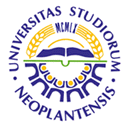 UNIVERSITY OF NOVI SADFACULTY OF AGRICULTURE 21000 NOVI SAD, TRG DOSITEJA OBRADOVIĆA 8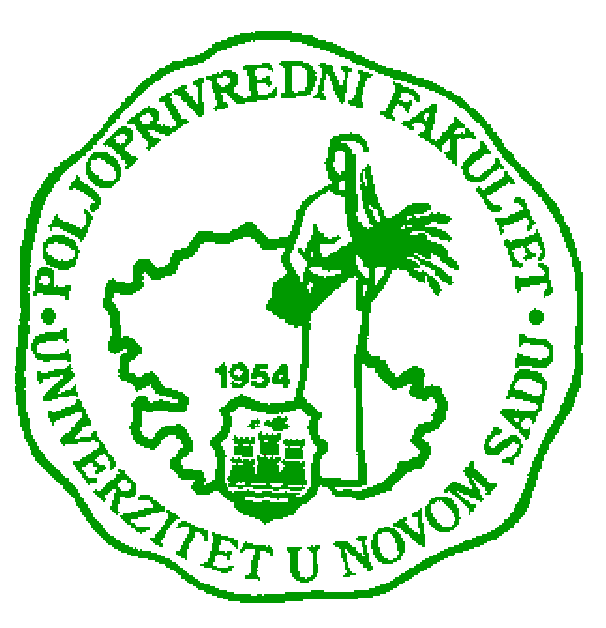 Study Programme AccreditationMASTER  ACADEMIC STUDIES: SOIL SCIENCE AND PLANT NUTRITIONName and last name:Name and last name:Name and last name:Name and last name:Name and last name:Name and last name:Name and last name:Name and last name:Biljana KiprovskiBiljana KiprovskiBiljana KiprovskiBiljana KiprovskiBiljana KiprovskiAcademic title:Academic title:Academic title:Academic title:Academic title:Academic title:Academic title:Academic title:Research associateResearch associateResearch associateResearch associateResearch associateName of the institution where the teacher works full time and starting date:Name of the institution where the teacher works full time and starting date:Name of the institution where the teacher works full time and starting date:Name of the institution where the teacher works full time and starting date:Name of the institution where the teacher works full time and starting date:Name of the institution where the teacher works full time and starting date:Name of the institution where the teacher works full time and starting date:Name of the institution where the teacher works full time and starting date:Faculty of Agriculture, University of Novi SadFaculty of Agriculture, University of Novi SadFaculty of Agriculture, University of Novi SadFaculty of Agriculture, University of Novi SadFaculty of Agriculture, University of Novi SadScientific or art field:Scientific or art field:Scientific or art field:Scientific or art field:Scientific or art field:Scientific or art field:Scientific or art field:Scientific or art field:BiochemistryBiochemistryBiochemistryBiochemistryBiochemistryAcademic careerAcademic careerAcademic careerAcademic careerAcademic careerAcademic careerAcademic careerAcademic careerAcademic careerAcademic careerAcademic careerAcademic careerAcademic careerYearInstitutionInstitutionInstitutionInstitutionInstitutionFieldFieldAcademic title election:Academic title election:Academic title election:Academic title election:Academic title election:       2014.Faculty of Agriculture, University of Novi SadFaculty of Agriculture, University of Novi SadFaculty of Agriculture, University of Novi SadFaculty of Agriculture, University of Novi SadFaculty of Agriculture, University of Novi SadChemistry and BiochemistryChemistry and BiochemistryPhD thesis:PhD thesis:PhD thesis:PhD thesis:PhD thesis:2012.Faculty of Agriculture, University of Novi SadFaculty of Agriculture, University of Novi SadFaculty of Agriculture, University of Novi SadFaculty of Agriculture, University of Novi SadFaculty of Agriculture, University of Novi SadBiochemistry, AgronomyBiochemistry, AgronomySpecialization:Specialization:Specialization:Specialization:Specialization:Magister thesisMagister thesisMagister thesisMagister thesisMagister thesis2008.Faculty of Sciences, University of Novi SadFaculty of Sciences, University of Novi SadFaculty of Sciences, University of Novi SadFaculty of Sciences, University of Novi SadFaculty of Sciences, University of Novi SadBiologyBiologyBachelor's thesisBachelor's thesisBachelor's thesisBachelor's thesisBachelor's thesis2007.Faculty of Sciences, University of Novi SadFaculty of Sciences, University of Novi SadFaculty of Sciences, University of Novi SadFaculty of Sciences, University of Novi SadFaculty of Sciences, University of Novi SadBiologyBiologyList of courses being held by the teacher in the accredited study programmesList of courses being held by the teacher in the accredited study programmesList of courses being held by the teacher in the accredited study programmesList of courses being held by the teacher in the accredited study programmesList of courses being held by the teacher in the accredited study programmesList of courses being held by the teacher in the accredited study programmesList of courses being held by the teacher in the accredited study programmesList of courses being held by the teacher in the accredited study programmesList of courses being held by the teacher in the accredited study programmesList of courses being held by the teacher in the accredited study programmesList of courses being held by the teacher in the accredited study programmesList of courses being held by the teacher in the accredited study programmesList of courses being held by the teacher in the accredited study programmesIDCourse nameCourse nameCourse nameCourse nameCourse nameCourse nameStudy programme name, study typeStudy programme name, study typeStudy programme name, study typeNumber of active teaching classes1.1.Plant biochemistryPlant biochemistryPlant biochemistryPlant biochemistryPlant biochemistryPlant biochemistryCrop science, Fruit science and viticulture, Horticulture, Phytomedicine,  Agricultural ecology and environmental protection, Organic agriculture, Undergraduate academic studiesCrop science, Fruit science and viticulture, Horticulture, Phytomedicine,  Agricultural ecology and environmental protection, Organic agriculture, Undergraduate academic studiesCrop science, Fruit science and viticulture, Horticulture, Phytomedicine,  Agricultural ecology and environmental protection, Organic agriculture, Undergraduate academic studies3(45)+3(45)2.2.ЗОПА1О03Active principles of ornamental plantsActive principles of ornamental plantsActive principles of ornamental plantsActive principles of ornamental plantsActive principles of ornamental plantsActive principles of ornamental plantsLandscape architecture, Undergraduate academic studiesLandscape architecture, Undergraduate academic studiesLandscape architecture, Undergraduate academic studies2(30)+2(30)3.3.3МЗИ1И15Ecological biochemistryEcological biochemistryEcological biochemistryEcological biochemistryEcological biochemistryEcological biochemistryPhytomedicine and Agricultural ecology and environment protection, Undergraduate academic studiesSoil and plant nutrition, Master academic studiesPhytomedicine and Agricultural ecology and environment protection, Undergraduate academic studiesSoil and plant nutrition, Master academic studiesPhytomedicine and Agricultural ecology and environment protection, Undergraduate academic studiesSoil and plant nutrition, Master academic studies2(30)+2(30)Representative references (minimum 5, not more than 10)Representative references (minimum 5, not more than 10)Representative references (minimum 5, not more than 10)Representative references (minimum 5, not more than 10)Representative references (minimum 5, not more than 10)Representative references (minimum 5, not more than 10)Representative references (minimum 5, not more than 10)Representative references (minimum 5, not more than 10)Representative references (minimum 5, not more than 10)Representative references (minimum 5, not more than 10)Representative references (minimum 5, not more than 10)Representative references (minimum 5, not more than 10)Representative references (minimum 5, not more than 10)Kiprovski B, Malenčić Dj, Popović M, Stojšin V, Dragana Budakov D, Ćurčić Ž, Danojević D. 2014. Correlation between lipid peroxidation and phenolics content in leaves and roots of sugar beet infected with Rhizoctonia solani Kühn. Phytoparasitica 42, 199-203.Kiprovski B, Malenčić Dj, Popović M, Stojšin V, Dragana Budakov D, Ćurčić Ž, Danojević D. 2014. Correlation between lipid peroxidation and phenolics content in leaves and roots of sugar beet infected with Rhizoctonia solani Kühn. Phytoparasitica 42, 199-203.Kiprovski B, Malenčić Dj, Popović M, Stojšin V, Dragana Budakov D, Ćurčić Ž, Danojević D. 2014. Correlation between lipid peroxidation and phenolics content in leaves and roots of sugar beet infected with Rhizoctonia solani Kühn. Phytoparasitica 42, 199-203.Kiprovski B, Malenčić Dj, Popović M, Stojšin V, Dragana Budakov D, Ćurčić Ž, Danojević D. 2014. Correlation between lipid peroxidation and phenolics content in leaves and roots of sugar beet infected with Rhizoctonia solani Kühn. Phytoparasitica 42, 199-203.Kiprovski B, Malenčić Dj, Popović M, Stojšin V, Dragana Budakov D, Ćurčić Ž, Danojević D. 2014. Correlation between lipid peroxidation and phenolics content in leaves and roots of sugar beet infected with Rhizoctonia solani Kühn. Phytoparasitica 42, 199-203.Kiprovski B, Malenčić Dj, Popović M, Stojšin V, Dragana Budakov D, Ćurčić Ž, Danojević D. 2014. Correlation between lipid peroxidation and phenolics content in leaves and roots of sugar beet infected with Rhizoctonia solani Kühn. Phytoparasitica 42, 199-203.Kiprovski B, Malenčić Dj, Popović M, Stojšin V, Dragana Budakov D, Ćurčić Ž, Danojević D. 2014. Correlation between lipid peroxidation and phenolics content in leaves and roots of sugar beet infected with Rhizoctonia solani Kühn. Phytoparasitica 42, 199-203.Kiprovski B, Malenčić Dj, Popović M, Stojšin V, Dragana Budakov D, Ćurčić Ž, Danojević D. 2014. Correlation between lipid peroxidation and phenolics content in leaves and roots of sugar beet infected with Rhizoctonia solani Kühn. Phytoparasitica 42, 199-203.Kiprovski B, Malenčić Dj, Popović M, Stojšin V, Dragana Budakov D, Ćurčić Ž, Danojević D. 2014. Correlation between lipid peroxidation and phenolics content in leaves and roots of sugar beet infected with Rhizoctonia solani Kühn. Phytoparasitica 42, 199-203.Kiprovski B, Malenčić Dj, Popović M, Stojšin V, Dragana Budakov D, Ćurčić Ž, Danojević D. 2014. Correlation between lipid peroxidation and phenolics content in leaves and roots of sugar beet infected with Rhizoctonia solani Kühn. Phytoparasitica 42, 199-203.Kiprovski B, Malenčić Dj, Popović M, Stojšin V, Dragana Budakov D, Ćurčić Ž, Danojević D. 2014. Correlation between lipid peroxidation and phenolics content in leaves and roots of sugar beet infected with Rhizoctonia solani Kühn. Phytoparasitica 42, 199-203.Kiprovski B, Malenčić Dj, Popović M, Stojšin V, Dragana Budakov D, Ćurčić Ž, Danojević D. 2014. Correlation between lipid peroxidation and phenolics content in leaves and roots of sugar beet infected with Rhizoctonia solani Kühn. Phytoparasitica 42, 199-203.Malenčić Dj, Cvejić J, Tepavčević V, Bursać M, Kiprovski B, Rajković M 2013. Changes in L-phenylalanine ammonia-lyase activity and isoflavone phytoalexins accumulation in soybean seedlings infected with Sclerotinia sclerotiorum. Central European Journal of Biology 8(9), 921-929Malenčić Dj, Cvejić J, Tepavčević V, Bursać M, Kiprovski B, Rajković M 2013. Changes in L-phenylalanine ammonia-lyase activity and isoflavone phytoalexins accumulation in soybean seedlings infected with Sclerotinia sclerotiorum. Central European Journal of Biology 8(9), 921-929Malenčić Dj, Cvejić J, Tepavčević V, Bursać M, Kiprovski B, Rajković M 2013. Changes in L-phenylalanine ammonia-lyase activity and isoflavone phytoalexins accumulation in soybean seedlings infected with Sclerotinia sclerotiorum. Central European Journal of Biology 8(9), 921-929Malenčić Dj, Cvejić J, Tepavčević V, Bursać M, Kiprovski B, Rajković M 2013. Changes in L-phenylalanine ammonia-lyase activity and isoflavone phytoalexins accumulation in soybean seedlings infected with Sclerotinia sclerotiorum. Central European Journal of Biology 8(9), 921-929Malenčić Dj, Cvejić J, Tepavčević V, Bursać M, Kiprovski B, Rajković M 2013. Changes in L-phenylalanine ammonia-lyase activity and isoflavone phytoalexins accumulation in soybean seedlings infected with Sclerotinia sclerotiorum. Central European Journal of Biology 8(9), 921-929Malenčić Dj, Cvejić J, Tepavčević V, Bursać M, Kiprovski B, Rajković M 2013. Changes in L-phenylalanine ammonia-lyase activity and isoflavone phytoalexins accumulation in soybean seedlings infected with Sclerotinia sclerotiorum. Central European Journal of Biology 8(9), 921-929Malenčić Dj, Cvejić J, Tepavčević V, Bursać M, Kiprovski B, Rajković M 2013. Changes in L-phenylalanine ammonia-lyase activity and isoflavone phytoalexins accumulation in soybean seedlings infected with Sclerotinia sclerotiorum. Central European Journal of Biology 8(9), 921-929Malenčić Dj, Cvejić J, Tepavčević V, Bursać M, Kiprovski B, Rajković M 2013. Changes in L-phenylalanine ammonia-lyase activity and isoflavone phytoalexins accumulation in soybean seedlings infected with Sclerotinia sclerotiorum. Central European Journal of Biology 8(9), 921-929Malenčić Dj, Cvejić J, Tepavčević V, Bursać M, Kiprovski B, Rajković M 2013. Changes in L-phenylalanine ammonia-lyase activity and isoflavone phytoalexins accumulation in soybean seedlings infected with Sclerotinia sclerotiorum. Central European Journal of Biology 8(9), 921-929Malenčić Dj, Cvejić J, Tepavčević V, Bursać M, Kiprovski B, Rajković M 2013. Changes in L-phenylalanine ammonia-lyase activity and isoflavone phytoalexins accumulation in soybean seedlings infected with Sclerotinia sclerotiorum. Central European Journal of Biology 8(9), 921-929Malenčić Dj, Cvejić J, Tepavčević V, Bursać M, Kiprovski B, Rajković M 2013. Changes in L-phenylalanine ammonia-lyase activity and isoflavone phytoalexins accumulation in soybean seedlings infected with Sclerotinia sclerotiorum. Central European Journal of Biology 8(9), 921-929Malenčić Dj, Cvejić J, Tepavčević V, Bursać M, Kiprovski B, Rajković M 2013. Changes in L-phenylalanine ammonia-lyase activity and isoflavone phytoalexins accumulation in soybean seedlings infected with Sclerotinia sclerotiorum. Central European Journal of Biology 8(9), 921-929Luković J, Malenčić Dj, Zorić L, Kodranov M, Karanović, Kiprovski B, Boža P. 2013. Anatomical characteristics and antioxidant ability of Centaurea sadleriana Janka reveals an adaptation towards drought tolerance. Central European Journal of Biology 8(8), 788-798.Luković J, Malenčić Dj, Zorić L, Kodranov M, Karanović, Kiprovski B, Boža P. 2013. Anatomical characteristics and antioxidant ability of Centaurea sadleriana Janka reveals an adaptation towards drought tolerance. Central European Journal of Biology 8(8), 788-798.Luković J, Malenčić Dj, Zorić L, Kodranov M, Karanović, Kiprovski B, Boža P. 2013. Anatomical characteristics and antioxidant ability of Centaurea sadleriana Janka reveals an adaptation towards drought tolerance. Central European Journal of Biology 8(8), 788-798.Luković J, Malenčić Dj, Zorić L, Kodranov M, Karanović, Kiprovski B, Boža P. 2013. Anatomical characteristics and antioxidant ability of Centaurea sadleriana Janka reveals an adaptation towards drought tolerance. Central European Journal of Biology 8(8), 788-798.Luković J, Malenčić Dj, Zorić L, Kodranov M, Karanović, Kiprovski B, Boža P. 2013. Anatomical characteristics and antioxidant ability of Centaurea sadleriana Janka reveals an adaptation towards drought tolerance. Central European Journal of Biology 8(8), 788-798.Luković J, Malenčić Dj, Zorić L, Kodranov M, Karanović, Kiprovski B, Boža P. 2013. Anatomical characteristics and antioxidant ability of Centaurea sadleriana Janka reveals an adaptation towards drought tolerance. Central European Journal of Biology 8(8), 788-798.Luković J, Malenčić Dj, Zorić L, Kodranov M, Karanović, Kiprovski B, Boža P. 2013. Anatomical characteristics and antioxidant ability of Centaurea sadleriana Janka reveals an adaptation towards drought tolerance. Central European Journal of Biology 8(8), 788-798.Luković J, Malenčić Dj, Zorić L, Kodranov M, Karanović, Kiprovski B, Boža P. 2013. Anatomical characteristics and antioxidant ability of Centaurea sadleriana Janka reveals an adaptation towards drought tolerance. Central European Journal of Biology 8(8), 788-798.Luković J, Malenčić Dj, Zorić L, Kodranov M, Karanović, Kiprovski B, Boža P. 2013. Anatomical characteristics and antioxidant ability of Centaurea sadleriana Janka reveals an adaptation towards drought tolerance. Central European Journal of Biology 8(8), 788-798.Luković J, Malenčić Dj, Zorić L, Kodranov M, Karanović, Kiprovski B, Boža P. 2013. Anatomical characteristics and antioxidant ability of Centaurea sadleriana Janka reveals an adaptation towards drought tolerance. Central European Journal of Biology 8(8), 788-798.Luković J, Malenčić Dj, Zorić L, Kodranov M, Karanović, Kiprovski B, Boža P. 2013. Anatomical characteristics and antioxidant ability of Centaurea sadleriana Janka reveals an adaptation towards drought tolerance. Central European Journal of Biology 8(8), 788-798.Luković J, Malenčić Dj, Zorić L, Kodranov M, Karanović, Kiprovski B, Boža P. 2013. Anatomical characteristics and antioxidant ability of Centaurea sadleriana Janka reveals an adaptation towards drought tolerance. Central European Journal of Biology 8(8), 788-798.Kiprovski B, Malencic Dj, Popovic M, Stojsin V, Budakov D, Balesevic-Tubic S. 2012. Antioxidant systems in soybean and maize seedlings infected with Rhizoctonia solani Kühn. Journal of Plant Pathology 94(2), 313-324.Kiprovski B, Malencic Dj, Popovic M, Stojsin V, Budakov D, Balesevic-Tubic S. 2012. Antioxidant systems in soybean and maize seedlings infected with Rhizoctonia solani Kühn. Journal of Plant Pathology 94(2), 313-324.Kiprovski B, Malencic Dj, Popovic M, Stojsin V, Budakov D, Balesevic-Tubic S. 2012. Antioxidant systems in soybean and maize seedlings infected with Rhizoctonia solani Kühn. Journal of Plant Pathology 94(2), 313-324.Kiprovski B, Malencic Dj, Popovic M, Stojsin V, Budakov D, Balesevic-Tubic S. 2012. Antioxidant systems in soybean and maize seedlings infected with Rhizoctonia solani Kühn. Journal of Plant Pathology 94(2), 313-324.Kiprovski B, Malencic Dj, Popovic M, Stojsin V, Budakov D, Balesevic-Tubic S. 2012. Antioxidant systems in soybean and maize seedlings infected with Rhizoctonia solani Kühn. Journal of Plant Pathology 94(2), 313-324.Kiprovski B, Malencic Dj, Popovic M, Stojsin V, Budakov D, Balesevic-Tubic S. 2012. Antioxidant systems in soybean and maize seedlings infected with Rhizoctonia solani Kühn. Journal of Plant Pathology 94(2), 313-324.Kiprovski B, Malencic Dj, Popovic M, Stojsin V, Budakov D, Balesevic-Tubic S. 2012. Antioxidant systems in soybean and maize seedlings infected with Rhizoctonia solani Kühn. Journal of Plant Pathology 94(2), 313-324.Kiprovski B, Malencic Dj, Popovic M, Stojsin V, Budakov D, Balesevic-Tubic S. 2012. Antioxidant systems in soybean and maize seedlings infected with Rhizoctonia solani Kühn. Journal of Plant Pathology 94(2), 313-324.Kiprovski B, Malencic Dj, Popovic M, Stojsin V, Budakov D, Balesevic-Tubic S. 2012. Antioxidant systems in soybean and maize seedlings infected with Rhizoctonia solani Kühn. Journal of Plant Pathology 94(2), 313-324.Kiprovski B, Malencic Dj, Popovic M, Stojsin V, Budakov D, Balesevic-Tubic S. 2012. Antioxidant systems in soybean and maize seedlings infected with Rhizoctonia solani Kühn. Journal of Plant Pathology 94(2), 313-324.Kiprovski B, Malencic Dj, Popovic M, Stojsin V, Budakov D, Balesevic-Tubic S. 2012. Antioxidant systems in soybean and maize seedlings infected with Rhizoctonia solani Kühn. Journal of Plant Pathology 94(2), 313-324.Kiprovski B, Malencic Dj, Popovic M, Stojsin V, Budakov D, Balesevic-Tubic S. 2012. Antioxidant systems in soybean and maize seedlings infected with Rhizoctonia solani Kühn. Journal of Plant Pathology 94(2), 313-324.Malenčić Dj, Kevrešan S, Popović M, Štajner D, Popović B, Kiprovski B, Djurić S. 2012. Cholic acid changes defense response to oxidative stress soybean induced by Aspergillus niger. Central European Journal of Biology 7(1), 132-137. Malenčić Dj, Kevrešan S, Popović M, Štajner D, Popović B, Kiprovski B, Djurić S. 2012. Cholic acid changes defense response to oxidative stress soybean induced by Aspergillus niger. Central European Journal of Biology 7(1), 132-137. Malenčić Dj, Kevrešan S, Popović M, Štajner D, Popović B, Kiprovski B, Djurić S. 2012. Cholic acid changes defense response to oxidative stress soybean induced by Aspergillus niger. Central European Journal of Biology 7(1), 132-137. Malenčić Dj, Kevrešan S, Popović M, Štajner D, Popović B, Kiprovski B, Djurić S. 2012. Cholic acid changes defense response to oxidative stress soybean induced by Aspergillus niger. Central European Journal of Biology 7(1), 132-137. Malenčić Dj, Kevrešan S, Popović M, Štajner D, Popović B, Kiprovski B, Djurić S. 2012. Cholic acid changes defense response to oxidative stress soybean induced by Aspergillus niger. Central European Journal of Biology 7(1), 132-137. Malenčić Dj, Kevrešan S, Popović M, Štajner D, Popović B, Kiprovski B, Djurić S. 2012. Cholic acid changes defense response to oxidative stress soybean induced by Aspergillus niger. Central European Journal of Biology 7(1), 132-137. Malenčić Dj, Kevrešan S, Popović M, Štajner D, Popović B, Kiprovski B, Djurić S. 2012. Cholic acid changes defense response to oxidative stress soybean induced by Aspergillus niger. Central European Journal of Biology 7(1), 132-137. Malenčić Dj, Kevrešan S, Popović M, Štajner D, Popović B, Kiprovski B, Djurić S. 2012. Cholic acid changes defense response to oxidative stress soybean induced by Aspergillus niger. Central European Journal of Biology 7(1), 132-137. Malenčić Dj, Kevrešan S, Popović M, Štajner D, Popović B, Kiprovski B, Djurić S. 2012. Cholic acid changes defense response to oxidative stress soybean induced by Aspergillus niger. Central European Journal of Biology 7(1), 132-137. Malenčić Dj, Kevrešan S, Popović M, Štajner D, Popović B, Kiprovski B, Djurić S. 2012. Cholic acid changes defense response to oxidative stress soybean induced by Aspergillus niger. Central European Journal of Biology 7(1), 132-137. Malenčić Dj, Kevrešan S, Popović M, Štajner D, Popović B, Kiprovski B, Djurić S. 2012. Cholic acid changes defense response to oxidative stress soybean induced by Aspergillus niger. Central European Journal of Biology 7(1), 132-137. Malenčić Dj, Kevrešan S, Popović M, Štajner D, Popović B, Kiprovski B, Djurić S. 2012. Cholic acid changes defense response to oxidative stress soybean induced by Aspergillus niger. Central European Journal of Biology 7(1), 132-137. Malenčić Dj, Kiprovski B, Popović M, Prvulović D, Miladinović J, Djordjević V 2010. Changes in antioxidant system in soybean as affected by Sclerotinia sclerotiorum (Lib.) de Bary. Plant Physiology and Biochemistry 48 (10-11), 903-908.Malenčić Dj, Kiprovski B, Popović M, Prvulović D, Miladinović J, Djordjević V 2010. Changes in antioxidant system in soybean as affected by Sclerotinia sclerotiorum (Lib.) de Bary. Plant Physiology and Biochemistry 48 (10-11), 903-908.Malenčić Dj, Kiprovski B, Popović M, Prvulović D, Miladinović J, Djordjević V 2010. Changes in antioxidant system in soybean as affected by Sclerotinia sclerotiorum (Lib.) de Bary. Plant Physiology and Biochemistry 48 (10-11), 903-908.Malenčić Dj, Kiprovski B, Popović M, Prvulović D, Miladinović J, Djordjević V 2010. Changes in antioxidant system in soybean as affected by Sclerotinia sclerotiorum (Lib.) de Bary. Plant Physiology and Biochemistry 48 (10-11), 903-908.Malenčić Dj, Kiprovski B, Popović M, Prvulović D, Miladinović J, Djordjević V 2010. Changes in antioxidant system in soybean as affected by Sclerotinia sclerotiorum (Lib.) de Bary. Plant Physiology and Biochemistry 48 (10-11), 903-908.Malenčić Dj, Kiprovski B, Popović M, Prvulović D, Miladinović J, Djordjević V 2010. Changes in antioxidant system in soybean as affected by Sclerotinia sclerotiorum (Lib.) de Bary. Plant Physiology and Biochemistry 48 (10-11), 903-908.Malenčić Dj, Kiprovski B, Popović M, Prvulović D, Miladinović J, Djordjević V 2010. Changes in antioxidant system in soybean as affected by Sclerotinia sclerotiorum (Lib.) de Bary. Plant Physiology and Biochemistry 48 (10-11), 903-908.Malenčić Dj, Kiprovski B, Popović M, Prvulović D, Miladinović J, Djordjević V 2010. Changes in antioxidant system in soybean as affected by Sclerotinia sclerotiorum (Lib.) de Bary. Plant Physiology and Biochemistry 48 (10-11), 903-908.Malenčić Dj, Kiprovski B, Popović M, Prvulović D, Miladinović J, Djordjević V 2010. Changes in antioxidant system in soybean as affected by Sclerotinia sclerotiorum (Lib.) de Bary. Plant Physiology and Biochemistry 48 (10-11), 903-908.Malenčić Dj, Kiprovski B, Popović M, Prvulović D, Miladinović J, Djordjević V 2010. Changes in antioxidant system in soybean as affected by Sclerotinia sclerotiorum (Lib.) de Bary. Plant Physiology and Biochemistry 48 (10-11), 903-908.Malenčić Dj, Kiprovski B, Popović M, Prvulović D, Miladinović J, Djordjević V 2010. Changes in antioxidant system in soybean as affected by Sclerotinia sclerotiorum (Lib.) de Bary. Plant Physiology and Biochemistry 48 (10-11), 903-908.Malenčić Dj, Kiprovski B, Popović M, Prvulović D, Miladinović J, Djordjević V 2010. Changes in antioxidant system in soybean as affected by Sclerotinia sclerotiorum (Lib.) de Bary. Plant Physiology and Biochemistry 48 (10-11), 903-908.Luković J, Malenčić Dj, Zorić L, Kiprovski B, Merkulov Lj, Boža P. 2009. Anatomical characteristics and antioxidant properties of Euphorbia nicaeensis ssp. glareosa. Central European Journal of Biology 4(2), 214-223. Luković J, Malenčić Dj, Zorić L, Kiprovski B, Merkulov Lj, Boža P. 2009. Anatomical characteristics and antioxidant properties of Euphorbia nicaeensis ssp. glareosa. Central European Journal of Biology 4(2), 214-223. Luković J, Malenčić Dj, Zorić L, Kiprovski B, Merkulov Lj, Boža P. 2009. Anatomical characteristics and antioxidant properties of Euphorbia nicaeensis ssp. glareosa. Central European Journal of Biology 4(2), 214-223. Luković J, Malenčić Dj, Zorić L, Kiprovski B, Merkulov Lj, Boža P. 2009. Anatomical characteristics and antioxidant properties of Euphorbia nicaeensis ssp. glareosa. Central European Journal of Biology 4(2), 214-223. Luković J, Malenčić Dj, Zorić L, Kiprovski B, Merkulov Lj, Boža P. 2009. Anatomical characteristics and antioxidant properties of Euphorbia nicaeensis ssp. glareosa. Central European Journal of Biology 4(2), 214-223. Luković J, Malenčić Dj, Zorić L, Kiprovski B, Merkulov Lj, Boža P. 2009. Anatomical characteristics and antioxidant properties of Euphorbia nicaeensis ssp. glareosa. Central European Journal of Biology 4(2), 214-223. Luković J, Malenčić Dj, Zorić L, Kiprovski B, Merkulov Lj, Boža P. 2009. Anatomical characteristics and antioxidant properties of Euphorbia nicaeensis ssp. glareosa. Central European Journal of Biology 4(2), 214-223. Luković J, Malenčić Dj, Zorić L, Kiprovski B, Merkulov Lj, Boža P. 2009. Anatomical characteristics and antioxidant properties of Euphorbia nicaeensis ssp. glareosa. Central European Journal of Biology 4(2), 214-223. Luković J, Malenčić Dj, Zorić L, Kiprovski B, Merkulov Lj, Boža P. 2009. Anatomical characteristics and antioxidant properties of Euphorbia nicaeensis ssp. glareosa. Central European Journal of Biology 4(2), 214-223. Luković J, Malenčić Dj, Zorić L, Kiprovski B, Merkulov Lj, Boža P. 2009. Anatomical characteristics and antioxidant properties of Euphorbia nicaeensis ssp. glareosa. Central European Journal of Biology 4(2), 214-223. Luković J, Malenčić Dj, Zorić L, Kiprovski B, Merkulov Lj, Boža P. 2009. Anatomical characteristics and antioxidant properties of Euphorbia nicaeensis ssp. glareosa. Central European Journal of Biology 4(2), 214-223. Luković J, Malenčić Dj, Zorić L, Kiprovski B, Merkulov Lj, Boža P. 2009. Anatomical characteristics and antioxidant properties of Euphorbia nicaeensis ssp. glareosa. Central European Journal of Biology 4(2), 214-223. Summary data for the teacher's scientific or art and professional activity: Summary data for the teacher's scientific or art and professional activity: Summary data for the teacher's scientific or art and professional activity: Summary data for the teacher's scientific or art and professional activity: Summary data for the teacher's scientific or art and professional activity: Summary data for the teacher's scientific or art and professional activity: Summary data for the teacher's scientific or art and professional activity: Summary data for the teacher's scientific or art and professional activity: Summary data for the teacher's scientific or art and professional activity: Summary data for the teacher's scientific or art and professional activity: Summary data for the teacher's scientific or art and professional activity: Summary data for the teacher's scientific or art and professional activity: Summary data for the teacher's scientific or art and professional activity: Quotation total: Quotation total: Quotation total: Quotation total: Quotation total: Quotation total: Quotation total: 151515151515Total of SCI (SSCI) list papers:Total of SCI (SSCI) list papers:Total of SCI (SSCI) list papers:Total of SCI (SSCI) list papers:Total of SCI (SSCI) list papers:Total of SCI (SSCI) list papers:Total of SCI (SSCI) list papers:7(3)7(3)7(3)7(3)7(3)7(3)Current projects:Current projects:Current projects:Current projects:Current projects:Current projects:Current projects:Domestic:  2Domestic:  2Domestic:  2International:                    1International:                    1International:                    1  Specialization   Specialization   Specialization   Specialization  Postdoc studies: Biotechnical Faculty, University of Ljubljana, field: Biochemistry and Agronomy Postdoc studies: Biotechnical Faculty, University of Ljubljana, field: Biochemistry and Agronomy Postdoc studies: Biotechnical Faculty, University of Ljubljana, field: Biochemistry and Agronomy Postdoc studies: Biotechnical Faculty, University of Ljubljana, field: Biochemistry and Agronomy Postdoc studies: Biotechnical Faculty, University of Ljubljana, field: Biochemistry and Agronomy Postdoc studies: Biotechnical Faculty, University of Ljubljana, field: Biochemistry and Agronomy Postdoc studies: Biotechnical Faculty, University of Ljubljana, field: Biochemistry and Agronomy Postdoc studies: Biotechnical Faculty, University of Ljubljana, field: Biochemistry and Agronomy Postdoc studies: Biotechnical Faculty, University of Ljubljana, field: Biochemistry and Agronomy